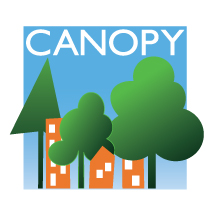  Ways to Support the Growing the Canopy Campaign:Donate. Make a donation or multi-year pledge.Plant and care for trees with us! Volunteer for a tree planting or tree care service day, and help us grow healthy trees and healthy communities.Refer us to a friend. In case we have missed someone, remind us of other Canopy supporters or neighbors who might be interested in supporting Growing the Canopy.  Make a personal or email introduction.Write a newsletter article. Help us with the campaign newsletter by writing an article or providing an interview, which highlights why you feel Canopy’s work and Growing the Canopy are important. May we feature you as a supporter in our next newsletter?Support us in the office. Assist with mailings, data entry, or other office tasks. We always appreciate an extra set of hands!Help plan a celebration. Assist with the planning and/or wimplementation of Canopy’s 20th Anniversary year or next Major Donor event. Everybody loves to celebrate!Host a House Party. Host a house party for friends and neighbors who may be interested in Canopy’s work, and help encourage others to get involved with Growing the Canopy.